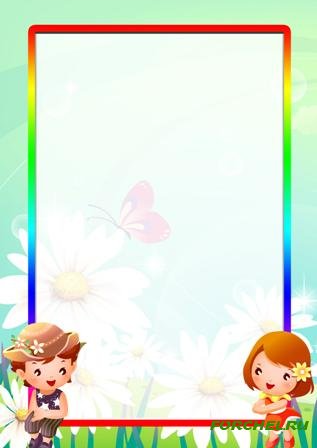 Памятка для родителейКак уберечь ребенка от насилия.·         Общайтесь с детьми, интересуйтесь их проблемами и заботами, их кругом общения;·         Обязательно купите мобильный телефон ребенку;·         Вы должны знать с кем общается ваш ребенок;·         Покупайте вашему ребенку литературу с описанием правил поведения в различных местах и случаях, обговаривайте возможные ситуации;·         Выучите с ребенком домашний адрес и телефон;·         Осуществляйте постоянный и неусыпный контроль за детьми;·         Никаких контактов с незнакомыми людьми и группой риска (пьяницы, наркоманы, судимые и т.д.);·         На детях не должно быть вызывающей одежды и дорогих украшений;·         Дом, где живет ребенок, должен быть безопасным (не скупитесь на домофон и кодовый замок);·         ЧУЖИХ ДЕТЕЙ НЕ БЫВАЕТ!!!·         Определите безопасные и небезопасные секреты;·         С вашим ребенком определите круг безопасных знакомых: бабушка, дедушка, мамины подруги и т.д;·         Разрешите своему ребенку говорить слово «нет»;·         Взрослый должен дать понять ребенку, что его всегда выслушают и помогут.Правила, которые должен знать ваш ребенок:·         Не вступать в разговоры с незнакомыми людьми;·         Не заходить в чужие подъезды, квартиры, стройки, в подвалы, как бы его не уговаривали;·         Не принимать угощения, игрушки и другие подарки от чужих людей. О подобных случаях рассказывать родителям;·         Если во время прогулки ребенок замечает чужого человека, который настойчиво наблюдает за детьми, пусть знает, что об этом нужно сообщить взрослому;·         Если ребенку угрожает опасность, нужно громко кричать, пока опасность не минует;·         Если ребенок один дома, то нельзя ни в коем случае открывать дверь посторонним, даже если это милиция, слесарь, знакомые родителей.